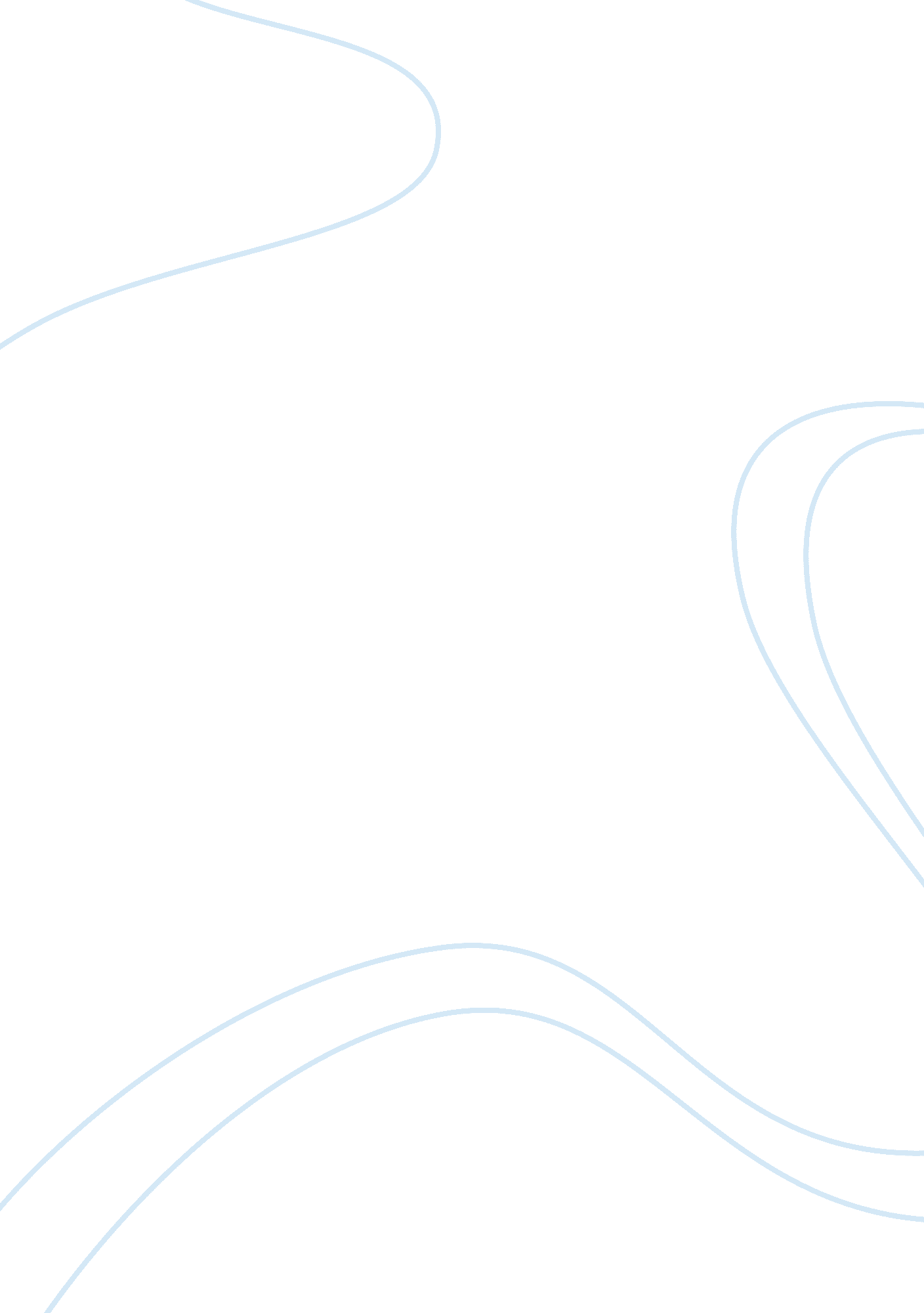 Introduction paragraph essayArt & Culture, Music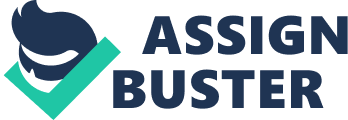 1. USING PERSONAL EXAMPLEOn July 18, 2013, I decided to continue my education in college. First of all I imagine that college would be a very enjoyable experience. Start of the orientation time, I tried to greet anyone who might be a good friends of mine later. This is very important because I live alone with no families in Bandung. The next day, the teaching-learning process begins. Teaching-learning process in college is much more different than Senior High School. In college, we had to develop the lessons ourselves, because most lectures do not explain in details. If we don’t do that,, we will be confused and misunderstood the lessons. We also have to be able to set the time between tasks and participated in the organization. This hectic schedule sometimes makes a mess sleep schedule. But behind the challenges of college life I faced, I’m sure that I can prepare my future career and become a successful man through out college. Attending college allows students to learn new information, make lifetime friens, and prepare for a career. 2. USING QUOTATIONS“ Smoking kills. If you’re killed, you’ve lost a very important part of your life.” This thought by Brooke Shields has remind us how detrimental to smoke. Smoking harms nearly every organ of the body. Smoking causes many medical problems and reduces the health of smokers in general. Smoking causes coronary heart disease, lung cancer, stroke, etc. It is tragic to costs money to buy cigarettes, which will bring you to death. Not only that, smoking also creates the pollution which endanger the health of people around the smoker. In brief, smoking is detrimental because it costs money, creates pollution, and results in medical problems. 3. FACTS OR STATISTICSAccording to an article “ The People and Culture of New Orleans” By Arnold R. Hirsch and Joseph Logsdon Department of History, University of New Orleans, normally when tourists or first-time residents come to New Orleans, they have a difficult time understanding the city. It looks like no other place in the United States. The first puzzling impression usually comes from the appearance of the French Quarter near many of the city’s hotels. It is more than just a few blocks of townhouses and cottages standing side-by-side, up against the sidewalk. Few visitors, moreover, are accustomed to see people moving at all hours of the day and night in the very center of the city. They quickly learn that bars have no closing hour, that the food is spicy, and that the music is playing almost everywhere. They may also take note that the locals have southern accents. Visitors to foreign countries can experience new foods, a different language, and unique architecture. 4. RHETORICAL QUESTIONSIn this modern area, do you ever wonder where are all the ancient technologies like old cars? Is there anyone who collects old cars? Why does he prefer old cars than new cars with a more advanced system? How much cost that must be spent on caring for this old car? Doesn’t he know that the cost of caring for old cars is huge? Doesn’t he know that the old cars often lead to accidents? All of these questions indicate that old automobiles can be costly and dangerous. 5. USING CURRENT EVENTSNational Population and Family Planning Agency (BKKBN) data reveals that the number of abortions in Indonesia has increased by 15 percent annually. The agency estimates there were 2. 4 million abortions in Indonesia in 2012, about 800, 000 of those women were teenagers. Twenty-one-year-old Dela (not her real name) do abortion because she was afraid of her parents and not ready to have a baby. She had an abortion at a midwife’s clinic in South Jakarta. She got the information about the clinic from a friend who had the same procedure there. The procedure was performed by a doctor who came to the clinic in the middle of the night. She got the cheapest price there which is Rp 1. 6 million for the abortion she received in the second month of pregnancy. But Dela is only one example of the many young, unmarried women obtaining abortions in Indonesia. In fact, the number of married women who seek abortions is even higher. This shows us that coming to a decision about the abortion issue includes legal, physical, and mental considerations. 6. USING CONTRAST TO THE THESIS SENTENCEOne day, my family had a guest coming from America. His name is Mr. John. He is my father’s colleague. For a while, he lived in my house in order to do research about Indoneia’s culture. My mother strongly disagree about John stayed at our home. She said that John arrival would be very troublesome. We have to provide an empty room, preparing more food, be polite, and keep him feel comfortable. But it turned out to be as not as bad as imagined. John is a very pleasant person, and told much about living in America. It seems that having out-of-state guests can be enjoyable because of the excitement of planning for their arrival, the opportunity for catchcing up on each other’s lives, and the fun of breaking the normal routine. 